Draft Recommendation on Software Updates of the Task Force on Cyber Security and Over-the-air issues of UNECE WP.29 IWG ITS/ADDocument status:   v0.5 -   revised version of TFCS 10-13 by chair document during TFCS 10			 Note: contents page needs to be updatedIntroductionPreamble

Note: Both, the preamble of CS paper and Software paper shall be aligned, check possibility to have a common preamble for both recommendation papers on the general topic  A Task Force was established as a subgroup of the Informal Working Group on Intelligent Transport Systems / Automated Driving (IWG on ITS/AD) of WP.29 to address Cyber Security and Over-the-air issues. The task force consisted of members of representatives from contracting parties and non-governmental organizations, e.g FIA, CITA, ITU, OICA and CLEPA.The influence of software on the vehicle functionality is increasing. The software influences the environmental and safety performance and other functions of a vehicle. To update the software of a vehicle after certification and even after the first registration is of increasing importance, for example for adding new functionalities, software corrections and recalls.This recommendation is intended to provide requirements that could be used to determine how the certification process can be adapted to ensure compliance of any new software, independent of whether it is conducted with a wired connection or over the air, with the current technical legislation..Chair suggested update:This recommendation provides requirements for how the certification processcan be adapted to ensure compliance of any new software, independent of whether it is conducted with a wired connection or over the air.This recommendation is an initial contribution to discuss and propose adaptions in order to implement software updates into the certification process and also for all updates to ensure their safe execution and the legal compliance with the UN program of work. Chair suggested update:This recommendation is an initial contribution to discuss and propose adaptions in order to implement software updates into the certification process and also for all updates to ensure their safe execution and the legal compliance with the UN program of work.ScopeThis recommendation describes requirements for adaptation of vehicle software updates for certification to ensure their safe execution and the legal compliance with the regulation under the UN program of work. It furthermore describes requirements for how software changes should be managed to ensure that they are performed safely and securely via an Over-the-air update. The scope of the document also covers requirements that can be used for updates performed by other means. The scope of what is covered in this recommendation is illustrated by figure 1. It is noted that there are commonalities between data protection, cyber security and software updates. Software updates have security aspects, certification aspects and aspects for safe execution that need to be considered. Figure 1 shows that the outcome of these considerations will be to produce recommendations all these topics. This recommendation only considers those directly relating to software updates. Those on cyber security and data protection form part of a separate recommendation. 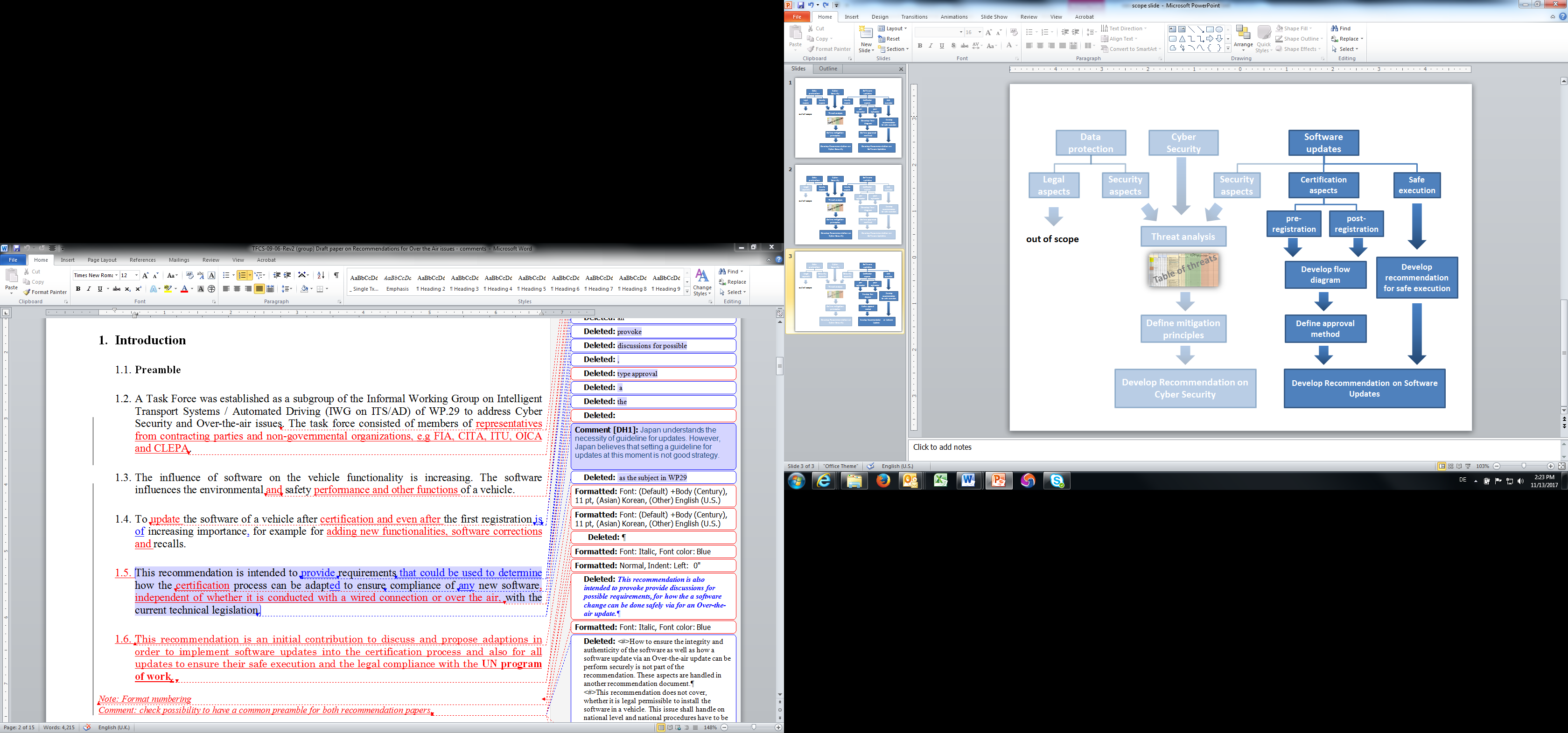 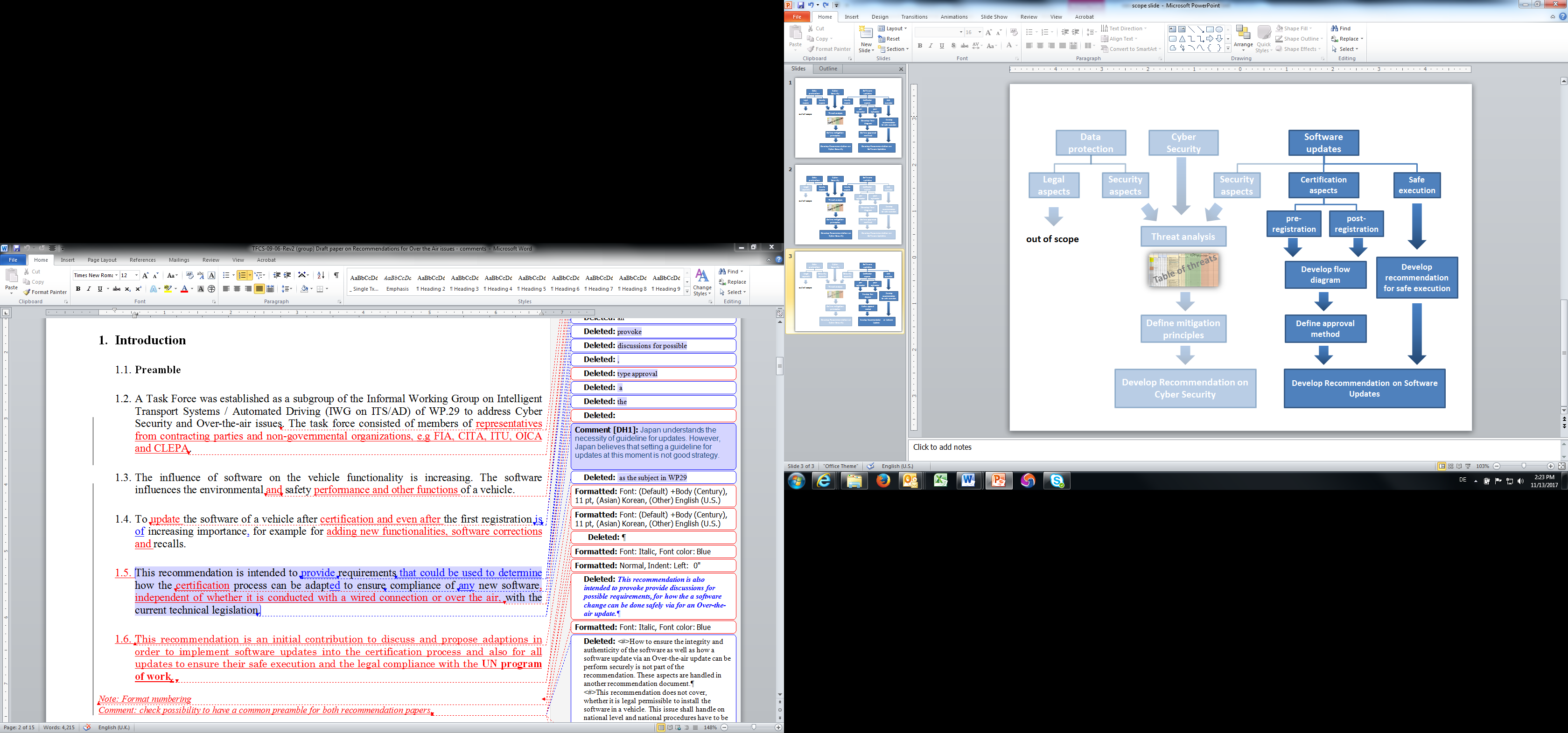 Security aspects of software updates are part of the recommendation “XYZ”.
This recommendation applies to the legal framework for certification of vehicles. Some recommendations may in addition require national legislation (e.g. software updates after first registration).Japan proposed text: This recommendation applies to the legal framework for certification of vehicles. Since the process for managing and approving software update after type approval  granted and registration is conducted according to national legislation, some recommendations will be handled by national legislation.   Such parts of recommendation are not subjected to binding force of the “1958 agreement”.Definitions Note: revisit once paragraphs of other sections are finalizedChair comment: suggested definition inserted below. To be agreed and confirmedNEW chapter 3 titled “document structure”. Chair suggested update on new chapter of document structure: . It is recommended that the process for managing software updates, including over the air updates, utilises the existing procedures under existing UN legal framework and regulations. The process is further explained in this chapter.Chair suggested update: Chapter 4 describes the process for managing software updates, including over the air updates, within the existing UN legal framework and regulations. It is recommended that there are a number of supporting, pre-requisite processes in place to enable this process to be conducted in an open and verifiable manner. These are described in this chapter.Chair suggested update:Chapter 4 further describes supporting, pre-requisite requirements to enable the software update process to be conducted in an open and verifiable manner. It is recommended that there are processes in place to ensure that software updates, including OTA updates, can be conducted safely and securely. These are described in chapter 4.   
Note: move to a new section “Document structure”Chair suggested update:Chapter 5 describes requirements to ensure that software updates, including OTA updates, can be conducted safely and securely.It is recommended that there is a process wherein the status of the software on a vehicle, particularly its certified systems, can be verified. This process is described in chapter 5.   
Note: move to a new section “Document structure”Chair suggested updateChapter 6 describes requirements so that the status of the software on a vehicle, particularly its certified systems, can be verified.   Process for software updatesNote: Need to consider how to frame the chapter to fit into type approval and self-certification schemes: a) rephrase general section b) put type approval / self-certification issues into new (sub-)sections/annexes3.0 in self certification regimes the references to type approvals which are contained in the subsequent paragraphs shall be understood in the way that all technical assessments and  responsibilities are maintained but the actual type approval aspects are replaced by the self-certification documentation of the manufacturer.0.This section the contracting party on which territory the vehicle is registered requires a UNECE Approval to cover the S/W update.Chair suggested update:OICA suggested initial paragraphs:  as amended Amended title to “Process software updates”Software update approval processTable 1 below demonstrates how it is recommended that the software update process should be conducted.Chair suggested update:Table 1 below demonstrates how the software update process shall be conducted in accordance with this recommendation.	DE suggested update to table (with chair edits)Table 1: Summary of type approval processesThe existing process for approving updates to software, under the 1958 Agreement [reference needed] before registration of a vehicle for type approved systems is shown in the first three lines of table 2. Once a system is initially type approved (before registration) any changes to it are assessed with regards to whether they may affect its type approval. The nature of this assessment will be determined by the requirements of the relevant type approval legislation. If the OEM determines that a software update may affect a systems type approval they then initiate a process with a type approval body [check terminology] to determine if an extension to a type approval or a new type approval is needed. If the software update occurs after a certificate of conformity has been produced, this is updated should there be a change to the type approval. Note: Review accuracy (reference is 58A)Chairs suggested update:Once a system is initially certified/ type approved (before registration) any changes to it are assessed with regards to whether they may affect its type approval. The nature of this assessment will be determined by the requirements of the relevant legislation. If the OEM determines that a software update may affect a systems certification/ type approval it then initiate a process with a type approval authority to determine if an extension of a type approval or a new type approval is needed. If the software update occurs after a declaration of conformity has been produced, the declaration of conformity shall be updated reflecting the change of the certification/ type approval.To integrate the software update in the DoC (declaration of conformity), an adaptation of the DoC definition and the implementation of IWVTA and DETA will be necessary.  It is recommended that this process be adopted for software updates that occur after registration, including OTA updates. This would require the following steps for when an update is under the control of an OEM:The OEM assesses whether a software update will affect the approval of a vehicle’s type approved systems and documents the result. If the update will not affect any type approved systems they may conduct the update without need to contact a type approval authorityIf an update may or will affect one or more type approved systems, then the OEM contacts a relevant type approval body to seek an extension or new type approval for the affected systems. Where an extension or new type approval is granted, registration of it is conducted according to national laws. The declaration of conformance is updated to reflect the new status of the whole vehicle type approval. The status of the software on a vehicle is updated to reflect the new status of its type approval. Note: further explanation to 1) to 4) above; highlight what is already existing and what should be amended/newly introduced; consider comments in explanationsDE suggested update:It is recommended that this process be adopted for software updates that occur after registration, including OTA updates. This would require the following steps for when an update is under the control of an OEM:1.	The OEM assesses whether a software update will affect direct or indirect the approvals of a vehicle’s type approved systems and documents the result. 2.	If the update will not affect any type approved systems they may conduct the update without need to contact the technical service or the type approval authority3.	If an update may or will affect one or more type approved systems, then the OEM contacts the technical service and the relevant type approval body authority to seek an extension or new type approval for the affected systems. 4.	Where an extension or new type approval is granted, registration of it is conducted according to national laws. The declaration of conformance vehicle information shall be updated after the installation of the new software to reflect the new status of the whole vehicle type approval. The status of the software on a vehicle is updated to reflect the new status of its type approval.Chair suggested update (incorporating DE comments):Where a software updates occurs after registration, including OTA updates, the following steps shall be employed when an update is under the control of the OEM:Before implementation of the first update the OEM shall demonstrate to the type approval authority that their update processes will allow updates to be conducted safely and securely as per the requirements of chapter 5 and gain a validation of their update process for subsequent updatesThe OEM shall assess whether a software update will directly or indirectly affect the approvals of a vehicle’s certified systems and documents the result;If the update does not affect any certified systems the OEM may conduct the update without need to contact the type approval authority but shall ensure the update process employed is safe and secure; If an update may or will affect one or more certified systems, then the OEM shall contact the relevant type approval body authority to seek an extension or new certification for the affected systems;Where an extension or new certification is granted, registration of affected vehicles is conducted according to national laws. The update may then be conducted and the OEM shall ensure the update process employed is safe and secure. (The vehicle information in the declaration of conformance shall be updated after the installation of the new software to reflect the new type approval status of the whole vehicle type approval.) The status of the software on a vehicle shall be updated to reflect the new status of its certification as per the requirements of chapter 6.Chair suggested additional requirement to clarify what would constitute an effect on a certified system or vehicle3.2.3 The assessment of whether a software update affects certification shall consider whether the update will impact or alter any of the parameters used to define systems the update may affect or parameters used to certify those system (as defined in the relevant legislation). The assessment shall also consider whether the update will add or enable any functions that were not present, or enabled, when the vehicle was type approved or alter or disable any other parameters or functions that are defined within legislation. This shall include consideration of  whether: Entries in the information package are modifiedTest results no longer cover the vehicle after modificationIt is recommended that where an update to a type approved system is conducted outside of the control of an OEM after first registration, by a third party (aftermarket), the third party should initiate a new national approval for the type approval of the affected system or systems according to national laws. Note: clarification on multi-stage to be addedChair suggested amendment:It is recommended that conformity of production checks and market surveillance are used to verify if the processes and decisions made by the OEM are appropriate, particularly regarding those updates which they have not notified the type approval body about.Note: Linked to Market Surveillance (in addition to CoP)Chair suggested amendment (incorporating DE comment)Conformity of production checks and market surveillance shall be used to verify that the processes and decisions made by the OEM are appropriate, particularly regarding those updates which they have not been notified to the type approval authority.It is noted that different national entities may require the OEM to perform these processes to enable registration of the update according to their national rules. Where this happens it is recommended that there are procedures in place to enable the sharing of information between national bodies to support the administration of these processes. Note: add examples, e.g. electronic CoC/DoCChair suggested amendmentDifferent national entities may require the OEM to perform these processes to enable update of vehicle information according to their national rules. Where this happens Contracting Parties are recommended to put procedures in place to enable the sharing of information between national bodies to support the administration of these processes.It is noted that there may be circumstances where there is a need to urgently perform an update to address a safety critical issue and that, theoretically, this needs to occur before a full assessment of the impact on type approved systems can be completed. If this circumstance ever occurs it is recommended that the OEM and any relevant appropriate authority convene to make a risk based judgement on whether to issue the update according to their national laws and processes. Note: Improve language to refer to recall issuesChair suggested amendmentShould there be a need to urgently perform an update to address a safety critical issue which needs to occur before a full assessment of the impact on certified systems can be completed, the OEM and any relevant appropriate authority should convene to make a risk based judgement on whether to issue the update according to their national laws and processes. The full assessment shall take place and if any further action is need this shall be implemented. The process employed may use existing procedures for similar recall issues.PrerequisitesTo enable the process of updating software to be open and verifiable there are a number of processes and procedures that will be required. The key processes and procedures for administrating this are provided in this section. The basis for these are configuration management and quality control.It is recommended that the OEM (and if relevant their suppliers) be able to demonstrate that they have the following processes in place:There is a process whereby the software and hardware components of a system can be documented and recorded as well as any interdependencies of that system on other systems; Note: According to configuration management standards; process which ensures change managementThere is a process whereby the OEM can access, identify and record if a software update will affect existing type approved systems or any other system required for the safe and continued operation of a vehicle;There is a process whereby an OEM can identify target vehicles for a software update;There is a process to verify the compatibility of possible software/ hardware configurations in target vehicles;The target vehicles have the ability to record the status of its type approved systems software and parameters that can be readily checked;The OEM is able to trace the software versions of the electronic control systems on a type approved system to the Software Identification Number (see chapter 5) of that system and verify that they are correct (and is able to provide this information to an approval authority should it be required);It is possible for the OEM to describe their processes and the veracity of their processes to an approval authority (should the need arise)Chair suggested amendment (incorporating DE suggestions)The OEM (and if relevant their suppliers) shall demonstrate to the approval authority that they have the following processes in place:1.	A process whereby the software and hardware components of a system can be uniquely identified, documented and recorded as well as any interdependencies of that system on other systems; 2.	A process whereby the OEM can assess, identify and record if a software update will affect existing certified systems or any other system required for the safe and continued operation of a vehicle or if the update will add or alter functionality of the vehicle compared to when it was registered;3.	A process whereby an OEM can identify target vehicles for a software update;4.	A process to verify the compatibility of possible software/ hardware configurations in target vehicles;5.	The target vehicles have the ability to record the status of their certified systems, software and parameters that can be readily checked;6.	The OEM is able to trace the software versions of the component of a certified system in correlation with the Software Identification Number (see chapter 6) of that system and verify that they are correct (and is able to provide this information to an approval authority should it be required);he OEM describe their processes and the veracity of their processes to an approval authorityTo support conformity of production checks, market surveillance and approval of updates it is recommended that the following documents will be required:The OEM has documentation evidencing the decisions they have made. This should include what systems an update may impact; which of these are type approved; and whether it affects any of the relevant requirements of those type approved system;Note: Comment DHto include purpose of the updateThe OEM has documentation describing their processes and any relevant standards used to demonstrate their veracity;The OEM has documentation describing the type approved systems, e.g. hardware, software and system parameters/settings. This should be for the system before and after an update;The OEM has documentation listing target vehicles for the update and can verify the compatibility of those vehicles with the update.Chair suggested amendmentTo support conformity of production checks, market surveillance and approval of updates the following documents be required:ocumentation of the decisions ha made. This should include what systems an update may impact; which of these are ; and whether it affects any of the relevant requirements of those  system;ocumentation describing the processes and any relevant standards used to demonstrate their veracity;ocumentation describing the  systems, e.g. hardware and software and any relevant system settings. This should be for the system before and after an update;ocumentation listing target vehicles for the update and verif the compatibility of th vehicles with the update.Type approval process responsibilitiesIt is recommended that for this process the OEM be responsible for assessing the potential impact of any software and for supplying all the necessary documentation to enable type approval authorities to verify the decisions they have made. Note: Whole document is recommendation, refine wording – also following sectionsChair suggested amendment (incorporating DE comments)he OEM be responsible for assessing the potential impact of any software and for supplying all the necessary documentation to enable type approval authorit to verify the decisions they have made. It is recommended that the OEM be responsible for making the initial decision regarding whether a software update may impact a type approval and contacting the relevant type approval body should that be the case. Chair suggested amendment incorporating DE commenthe OEM be responsible for making the initial decision regarding whether a software update may impact a  and contac the type approval body should that be the caseIt is recommended that the OEM be responsible for providing evidence that they have the necessary procedures in place to support this process and evidence regarding whether a software update does or does not affect type approved systems. Chair suggested amendment incorporating DE commenthe OEM be responsible for providing evidence that they have the procedures in place to decide whether a software update does or does not affect  systems.It is recommended that the approval authority is responsible for verifying that the processes of the OEM are appropriate. The approval authority will therefore need the requisite skills and capability to be able to do this.Chair suggested amendmenthe approval authority  responsible for verifying that the processes of the OEM are appropriate. The approval authority will therefore need the requisite skills and capability to be able to do this.It is recommended that to ensure the openness of the system, the type approval authority is responsible for ensuring conformity of production and market surveillance takes place to verify that the OEM’s processes and decisions are appropriate and that the decisions they make regarding software updates that are not notified are appropriate. Chair suggested amendment including DE commento ensure the openness of the system, The type approval authority responsible for ensuring conformity of production takes place to shall verify that the OEM’s processes and decisions are appropriate and that the decisions they make regarding software updates are not notified are appropriate. It is recommended that type approval authorities have processes in place to support information exchange between each other and access information from OEM’s. These should be in place to support market surveillance and periodic technical inspection. It is further recommended that where possible these processes should be electronic and harmonised. Note:Comment DH: Amend to be explicit about the need to be able to exchange information electronically. If CoC are updated will require ability to identify what CoC is valid for a given vehicle.	Chair suggested amendmentype approval authorities have processes in place to support information exchange between each other and access information from OEM’s. These should be in place to support market surveillance and periodic technical inspection. here possible these processes should be electronic and harmonised. requirements for software updates Note:Comment DH: Should this be part of a Type Approval Process
- one off test (would require same process for any update)
- variable and repeated for any updateWould need testable requirements or it allows variabilityRequirements for safely and securely conducting an updateIn addition to ascertaining whether a software update will affect type approved systems it is necessary to ensure that software updates will not affect the general safety of the occupants of a vehicle when an update is executed and that the process of updating vehicle software cannot be misused, for example to enable uploading of unauthorised, malicious software. This chapter describes objectives for maintaining the safety of the vehicle during the update process and specific requirements relating to them. Chair suggested amendment incorporating DE commentIn addition to ascertaining whether a software update will affect type approved systems it is necessary to ensure that software updates will not affect the general safety of the occupants of a vehicle when an update is executed and that the process of updating vehicle software cannot be misused, for example to enable downloading of unauthorised, malicious software. This chapter describes objectives for maintaining the safety of the vehicle during the update process and specific requirements relating to them. Safety requirement for all updatesChair suggested amendmentSafety requirement for updatesIn the update process of a vehicle there are two stages. One is the of an update and the other is the execution of that update once it is . It is recommended that during the load process the location and movement of the vehicle should not be restricted as long as there is no safety implication from the process.Chair suggested amendmentIn the update process of a vehicle there are two stages. One is the of an update and the other is the execution of that update once it is . uring the load process the location and movement of the vehicle should not be restricted as long as there is no safety implication from the process.To enable a software update to be executed safely it is recommended that the following be taken into account before the execution is initiated:The OEM shall ensure that the system that is being updated can  a failed or interrupted update;The OEM shall be able to convey the criticality of an update for recall, safety or security purposes to the driver (and if required to appropriate authorities)The  should ensure that the location of the vehicle when the update is executed does not constitute a safety hazard;The OEM should assess whether there would be a safety hazard  during the update process and take appropriate action if that is the case;The OEM shall ensure that the vehicle has enough capacity for the update, as well as for a possible rollback and enough capacity for the operation of the vehicle after the updateChair suggested amendment incorporating DE commentTo enable a software update to be executed safely  following be taken into account before the execution is initiated:The OEM shall ensure that the system that is being updated can  a failed or interrupted update;The shall ensure that the location of the vehicle when the update is executed does not constitute a safety hazardThe OEM shall ensure that the vehicle has enough capacity updatea possible rollback it is recommended that the following be taken into account during the execution of an update:The OEM should ensure that the driver is not able to use any functionality of the vehicle that would affect the safety of the vehicle or the successful execution of the updateDE suggested update (with chair comment)Where the execution of an update or its failure might pose a safety hazard during driving the following  during the execution of an update:The OEM should ensure that the driver is not able to use any functionality of the vehicle that would affect the safety of the vehicle or the successful execution of the update;The OEM shall ensure that all other functionalities shall work proper (e.g. brakes);To enable a software update to be executed safely it is recommended that the following be taken into account after the execution of an update:The OEM shall ensure the is informed of the success (or failure) of the updateDE suggested update (with chair comment)To enable a software update to be executed safely the following  after the execution of an update:The OEM shall ensure that the vehicle user is informed of the success (or failure) of the update;The vehicle user shall be informed about the implemented changes.Additional safety requirement for OTA updatesOTA updates shall not be permitted where additional action is required by the driver for completion of the update process. OTA updates shall not be permitted where action  skilled person, such as a mechanic, for completion of the update processFor over the air updates it is recommended that the following be additionally taken into account:The OEM should ensure that it is possible for updates to be executed automatically should it be legally obliged for that to happen;The OEM should ensure that it is possible for updates to be initiated by the driver should permission of a person be required to execute an update;The OEM should ensure that there is mechanism whereby the legal owner of the vehicle can be informed about an update, should that be required (as it is possible the driver may not be the legal owner);The OEM should ensure that there is mechanism whereby the legal owner of the vehicle can provide the accent to an update being executed, should that be required (as it is possible the driver may not be the legal owner).Chair suggested amendmentsFor over the air updates the following :The OEM should ensure that it is possible for updates to be initiated by the should permission of a person be required to execute an update;Security requirement for updatesIt is recommended that the OEM is able to demonstrate that software updates can be carried out securely before of the update occurs. This should include:update procedures be compromised, including fabrication of the system update program or firmware;demonstrat the software patch  manipulated before the update process is initiated (i.e. ensure that only authorized, uncorrupted updates are sent to the vehicle); the  of the software patch   compromise and invalid updates.Chair suggested amendmentshe OEM able to demonstrate that software updates can be carried out securely before of the update occurs. This should include:update procedures be compromised, including fabrication of the system update program or firmware;demonstrat the software patch  manipulated before the update process is initiated (i.e. ensure that only authorized, uncorrupted updates are sent to the vehicle); the  of the software patch   compromise and invalid updates.Requirements for evidencing that the update is safe and secureTo support any process for permitting software updates, particularly those over the air,  competent and able to assess the processes and procedures of an OEM respect to the above safety and security requirements.To enable an assessment of an OEM’s processes and procedures with regards conducting software updates safely and securely shall be able to provide:documentation describing how the update will be performed securely;documentation describing how the update will be performed safely;documentation describing any interaction/requirements of the vehicle owner/operator (if any) in the update process.Identification of the installed software Use of the Software Identification Number, RxSWINThe software identification number RxSWIN is specific for  UN Regulation.To identify the software of a given  system, a software identification number shall be introduced. The purpose of this shall be to provide a reference that can be used to verify that the software on  systems is up to date and conforms with the type approval requirements of that system. As it is a reference i shall be linked to documentation providing more information on the software and hardware of the relevant system. The software identification number shall provide a reference the software  a given  system, is defined in regulation.The software identification number is linked to the vehicle functionality/ vehicle type definition in  regulations and is not linked to the software of the single components of the electronic control system. Chair suggested amendmentThe software identification number is linked to the vehicle functionality/ vehicle type definition in  regulations and is not linked to the software of the single components of the electronic control system.. he software identification number shall be introduced in regulations, where the software has a major influence on the vehicle functionality. he software identification number shall be introduced as a part of appropriate annexes, for instance which describe special requirements to be applied to the Safety Aspects of Complex Electronic Vehicle Control Systems. nformation regarding the software versions, including checksums, of the single components of the electronic control systems of every produced vehicle and the link to the software identification number shall be stored at the manufacturer. For the purpose of , including the validation of the conformity of production, recalls and PTI, the manufacturer shall provide this information without any burden to the responsible authority.   A change of the software identification number shall be required, if a software change (update) requires an extension or renewal of the . Whether an extension or renewal of the  is necessary, is described  regulation (e.g. in the vehicle type definition). A software change of a single component may affect different . If this occurs and  need to be extended or renewed for a number of different systems, then new software identification numbers shall be introduced for all the relevant  systems.   If it is technically possible to bring registered vehicles in line with the extended or renewed , the manufacturer describe the registered vehicles to which this apply. DE suggested amendmentIf it is technically possible to bring registered vehicles in line with the extended or renewed certification, the manufacturer may describe in the information document the registered vehicles to which this may apply. It is not possible either for the technical service or the authority to verify the statement of the manufacturer at the time of certification. Thus it is a self-certification of the manufacturer. Alone The manufacturer remains responsible for the vehicles in the market. The authorities are only able to certify the processes of the manufacturer and to intervene due to the Product Safety Act in case of serious threats to the safety, health or the environment of people after these threats were normally happen to some people. If it is nationally legally permissible to install the software in a vehicle, the manufacturer shall record information regarding the software, including the checksums, of the single components of the electronic control systems as well as the link to the software identification number before and after the software change. On request of the authority the manufacturer shall provide the information without any burden.The software identification number of the single vehicle shall be easily readable via the use of an electronic communication interface and if required by standard interface (OBD port).The software identification number is not appropriate to verify unauthorized access to the vehicle functionalities. Therefor the manufacturer shall protect the electronic control system against unauthorized modification.The manufacturer shall protect the software identification numbers on a vehicle against unauthorised manipulation.The chapter could also include recommendations for improving the utility of the RxSWIN, such as:The ability of the vehicle (or a third party inspecting the vehicle) to demonstrate to an appropriate party (such as a type approval authority) that a systems software corresponds to that reference by the RxSWIN, for instance by checking its reference numbers.The ability of the vehicle (or a third party inspecting the vehicle) to validate to an appropriate party (such as a type approval authority) that a systems software corresponds to that reference by the RxSWIN, for instance by performing a hashing function on the software and comparing it to a value obtained previously (for example when approval was provided).The ability of a vehicle to facilitate identification of any changes to system settings or if system software does not correspond to approved versions (e.g. reporting failures of secure boot mechanisms)Conclusion and Recommendation for further proceedingsTo ITS/ADOn general approach (Guideline vs. Regulation, etc.) Future developments that could support the process further (such as electronic databases)Chairs suggested recommendations taken from the text:Different national entities may require the OEM to perform these processes to enable according to their national rules. Where this happens there should be procedures in place to enable the sharing of information between national bodies to support the administration of these processes.The UN facilitates the electronic sharing of information between approval authorities relating to the certificate of  conformityhe software identification number shall be introduced in regulations, where the software has a major influence on the vehicle functionality. he software identification number shall be introduced as a part of appropriate annexes, for instance which describe special requirements to be applied to the Safety Aspects of Complex Electronic Vehicle Control Systems. Annex 1 	an annex for how the vehicle shall ensure the safety of the update process (to be attached to appropriate regulations)Contents to be considered for meeting in Tokyo. Note: Comment DH: From OICA, we can take in charge the drafting of the two annexes with requirements that can be attached to appropriate regulations.Chair  - addition of text with suggested amendments to take definitions to section 2. It is noted that NL document TFCS-07-05 (NL) Draft software regulation.docxAn “RX Software Identification Number” (RXSWIN) is a dedicated identifier with [11] alphanumerical characters, defined by the vehicle manufacturer, representing information about the type approval relevant software of the Electronic Control System contributing to the Regulation N° X type approval relevant characteristics of the vehicle.[In case the type approval relevant software is modified by the vehicle manufacturer, the RXSWIN will be updated leading to a type approval extension. Modification of software are type approval relevant if they lead to a modification of the vehicle type according to this regulation or if functionalities .] 	It shall be possible to read the RXSWIN via the use of an electronic communication interface. [This shall be verified by the technical service at the time of type approval.].	At the time of Type Approval, the means implemented to protect against unauthorized modification of the RXSWIN chosen by the manufacturer shall be confidentially outlined..	The manufacturer shall provide the following information in the communication according to Annex 1:
- the RXSWIN
- how to read the RXSWIN.	The manufacturer may provide in the communication according to Annex 1:- the list of the relevant parameters that will allow the identification of those vehicles that can be retrofitted with the software represented by the RXSWIN.Annex 1COMMUNICATION(Maximum format: A4 (210 x 297 mm))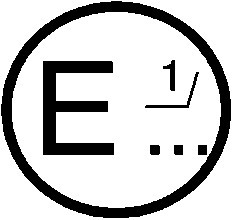 concerning: 2/	APPROVAL GRANTEDAPPROVAL EXTENDEDAPPROVAL REFUSEDAPPROVAL WITHDRAWNPRODUCTION DEFINITELY DISCONTINUEDof a vehicle type with regard to xxx equipment pursuant to Regulation No. XApproval No. ………..		Extension No. 		Trade name or mark of vehicle 	 2.	Vehicle type 	3.	Manufacturer’s name and address 	4.	If applicable, name and address of manufacturer’s 	 representative 	5.	Brief description of the steering equipment 	5.1.	Type of steering equipment 	5.2.	Steering control 	5.3.	Steering transmission 	5.4.	Steered wheels 	5.5.	Energy source 	6.	Results of tests, vehicle characteristics 	6.1.	Steering effort required to achieve a turning circle of 12 m radius with an intact system and 20 m radius with a system in the failed condition 	6.1.1.	Under normal conditions 	6.1.2.	After failure of special equipment 	6.2.	Other tests required by this Regulation	  pass/fail 2/6.3.	Adequate documentation in accordance with Annex 6 was supplied in respect of the following parts of the steering system: 	6.4	RXSWIN ([11] alphanumerical characters): 	6.4.1	Information how to read the RXSWIN: 	6.4.2	If applicable, list the relevant parameters that will allow the identification of those vehicles that can be retrofitted with the software represented by the RXSWIN under point 6.4: 	7.	Vehicle submitted for approval on	8.	Technical service responsible for conducting approval tests	9.	Date of report issued by that service	10.	Number of report issued by that service	11.	Approval granted/extended/refused/withdrawn 2/ 12.	Position of approval mark on vehicle	13.	Place	14.	Date	15.	Signature	16.	Annexed to this communication is a list of documents in the approval file deposited at the administration services having delivered the approval and which can be obtained upon request._______________1/	Distinguishing number of the country which has granted/extended/refused/withdrawn approval (see approval provisions in the Regulation).2/	Strike out what does not apply.TermDefinitionCertified systemSystem defined by type approval legislation under the 1958 Agreement or a system as defined by the 1998 AgreementElectronic control systemsOver the air updateSoftwareSoftware uploadSoftware executionSoftware updateWired connectionMoment of updateNo impact of update on any UN type approvalImpact on UN type approval(s) by update but original vehicle type covers modificationImpact on UN type approval(s)  by update but original vehicle type does not cover modificationInitial type approval (TA)Not applicableNot applicableNot applicableExisting TA, before registrationNo actionExtension TA New TA Existing TA, after registration, by OEMNo actionExtension TA or individual approval or approval with limited scope.Registration according to national rulesNew TA or individual approval or approval with limited scope. Registration according to national rules